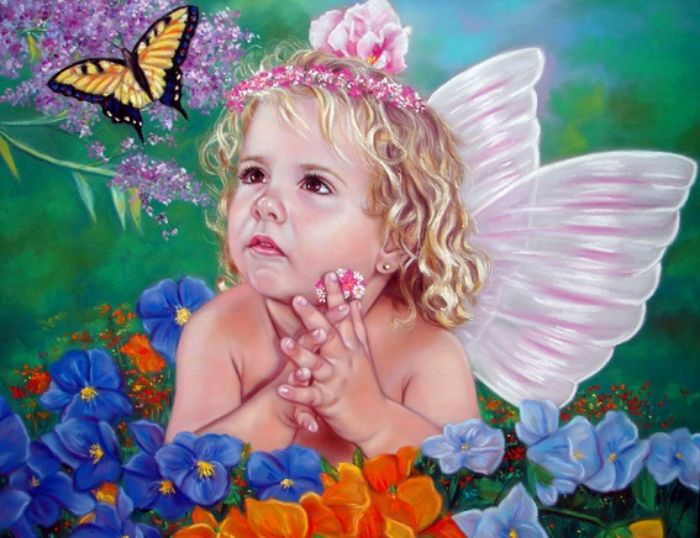 Я у желтой бабочки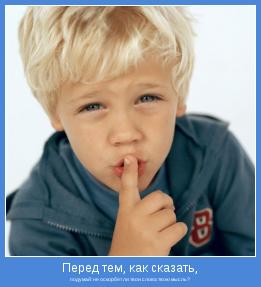 Тихо тихо спрашивал.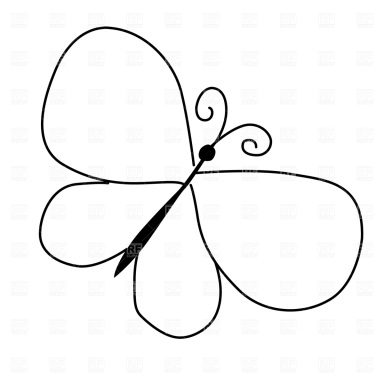 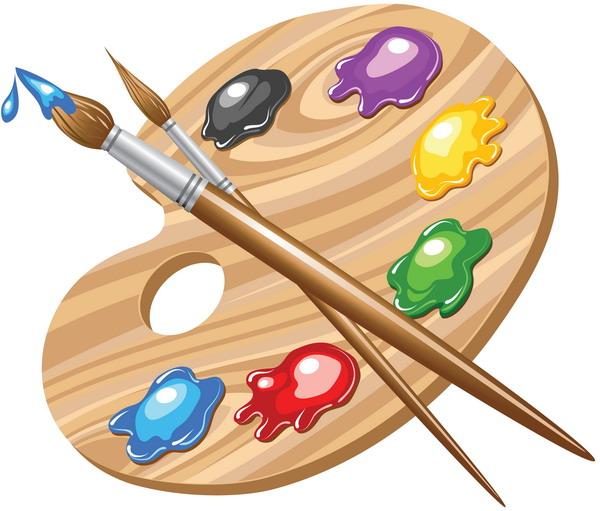 Бабочка скажи мне. Кто тебя раскрашивал?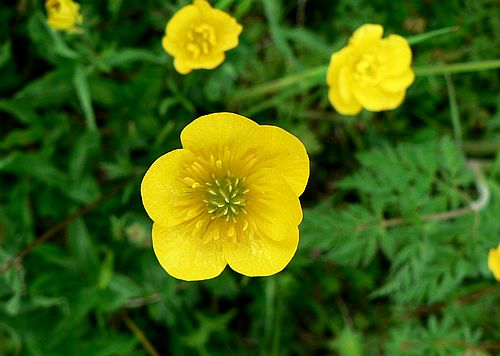 Может, это лютик?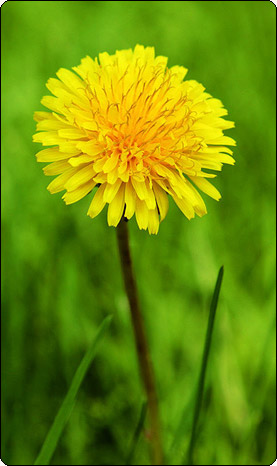 Может одуванчик?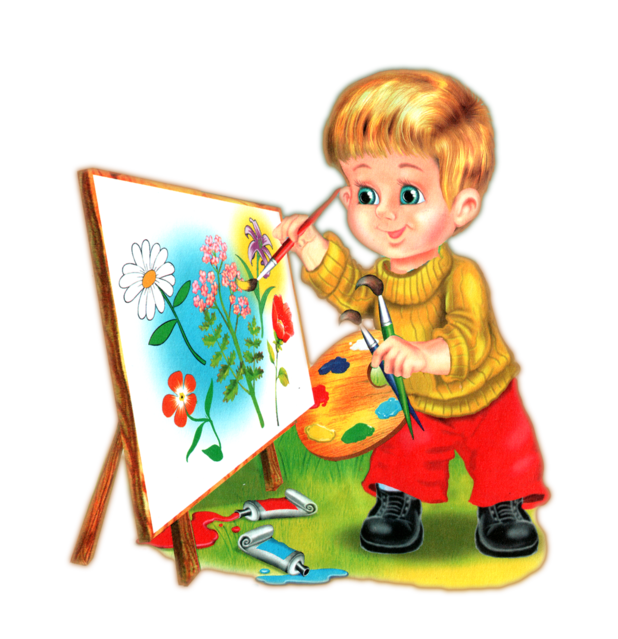 Может желтой краской. Тот соседский мальчик?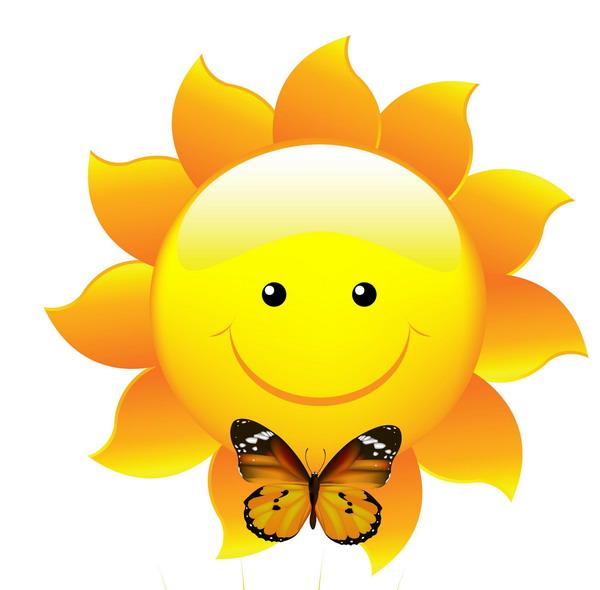 Или это солнышко. После скуки зимней.?Кто тебя раскрашивал?Бабочка скажи мне.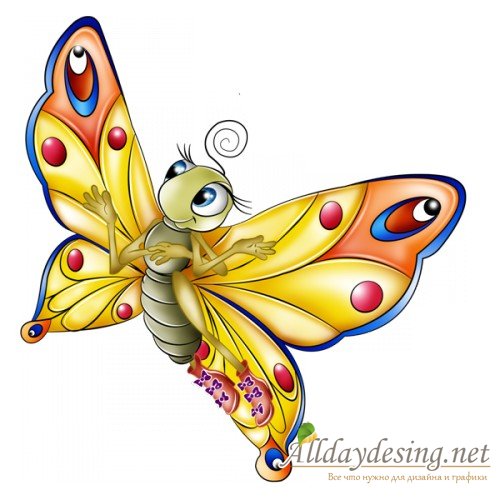 Прошептала бабочка, В золото одета: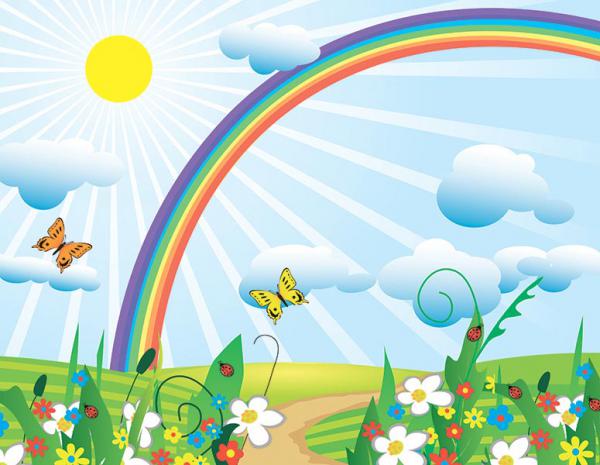 Всю меня раскрасило: Лето, лето,ЛЕТО!